StůlVelikost stolu:Nohy: 50,50,750Rozteč noh ve směru x=800, ve směru y=600 (vnější)Deska: 900,750Rastr: 50,50Meze: 1000,1000Výřezy: dva vertikálněDo počátku nakresli nohu – kvádr o velikosti 50,50,750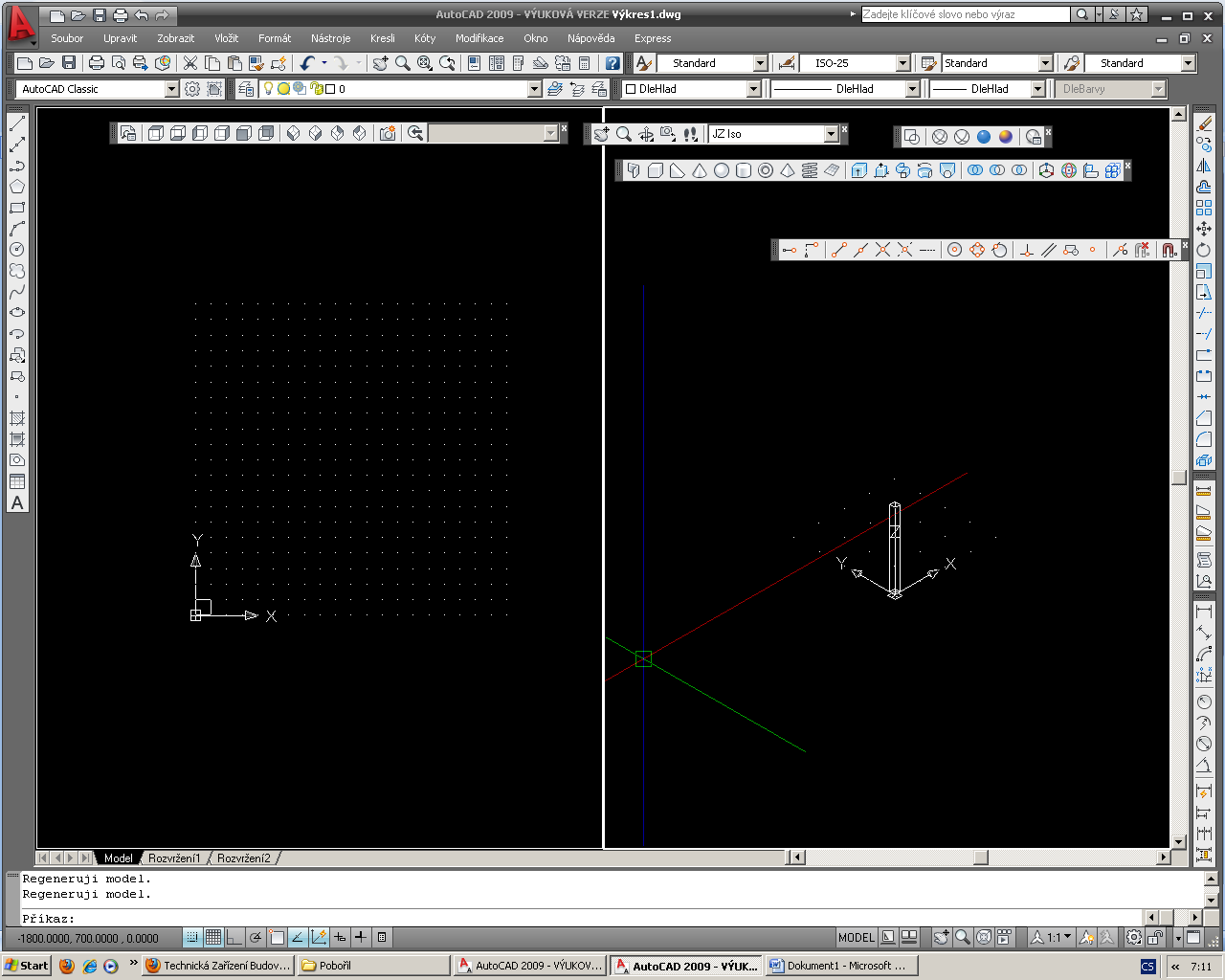 Nyní použij příkaz pole:Ikona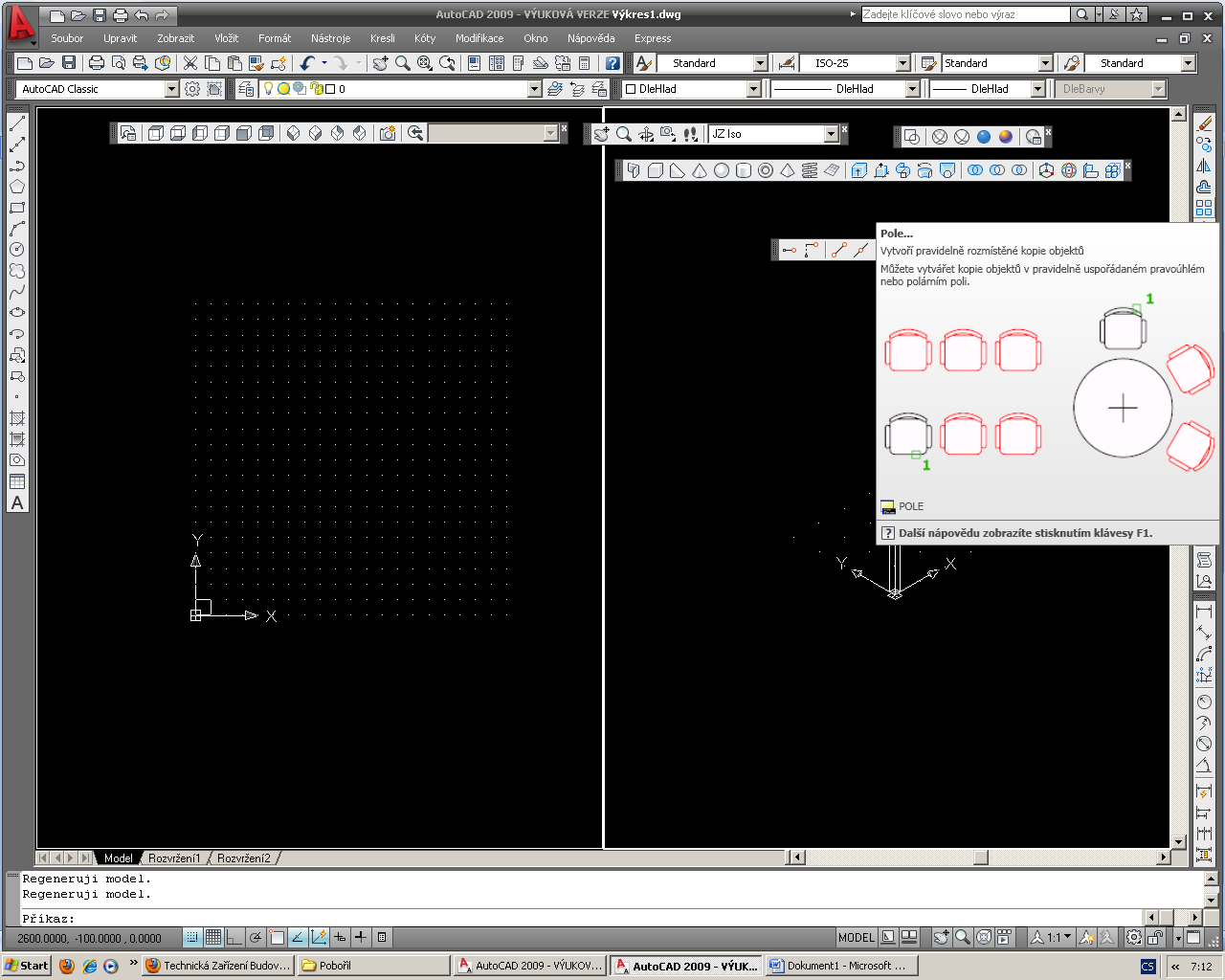 Vyplň:Řádky: 2Sloupce: 2Mezera mezi řádky: 550Mezera mezi sloupci: 750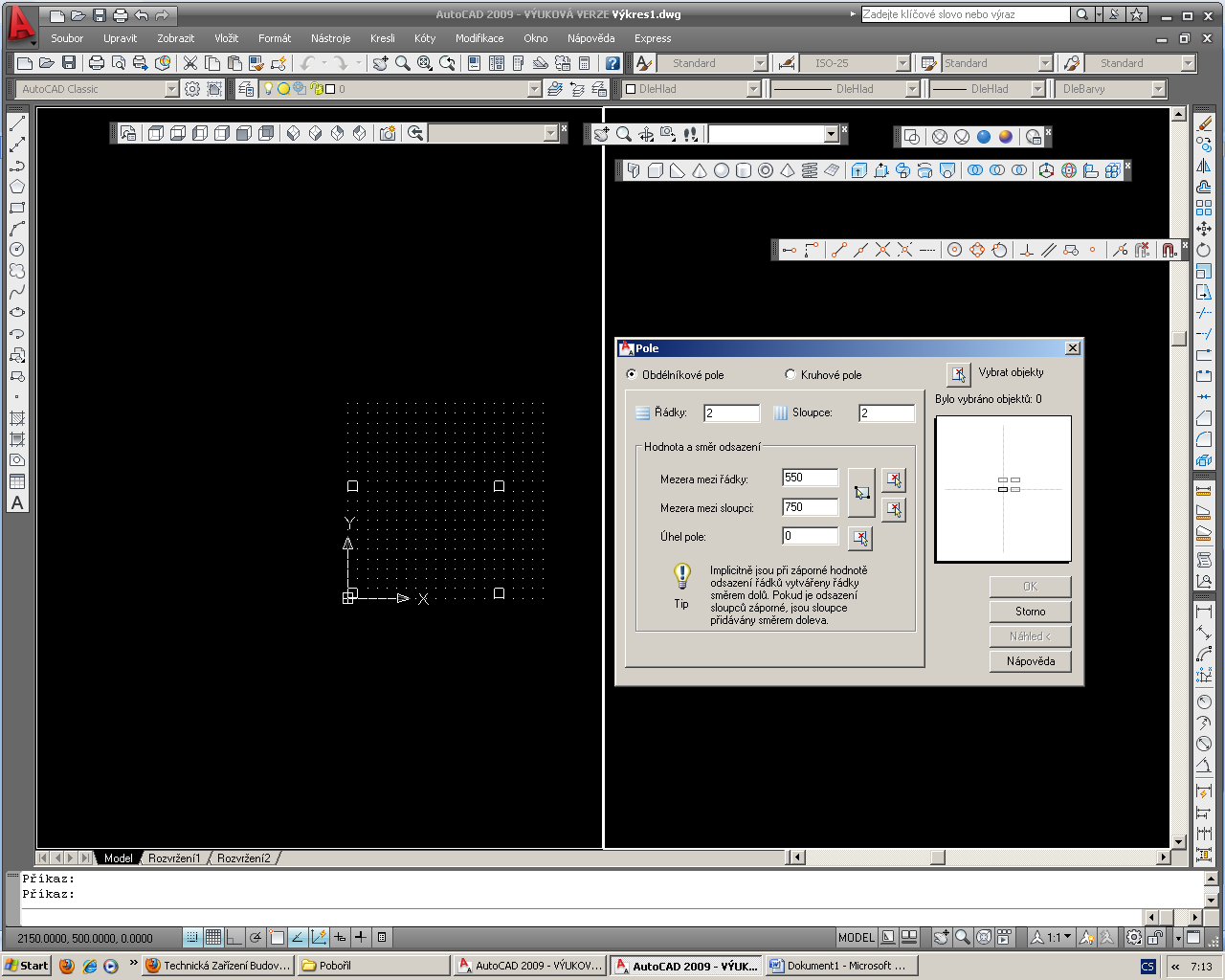 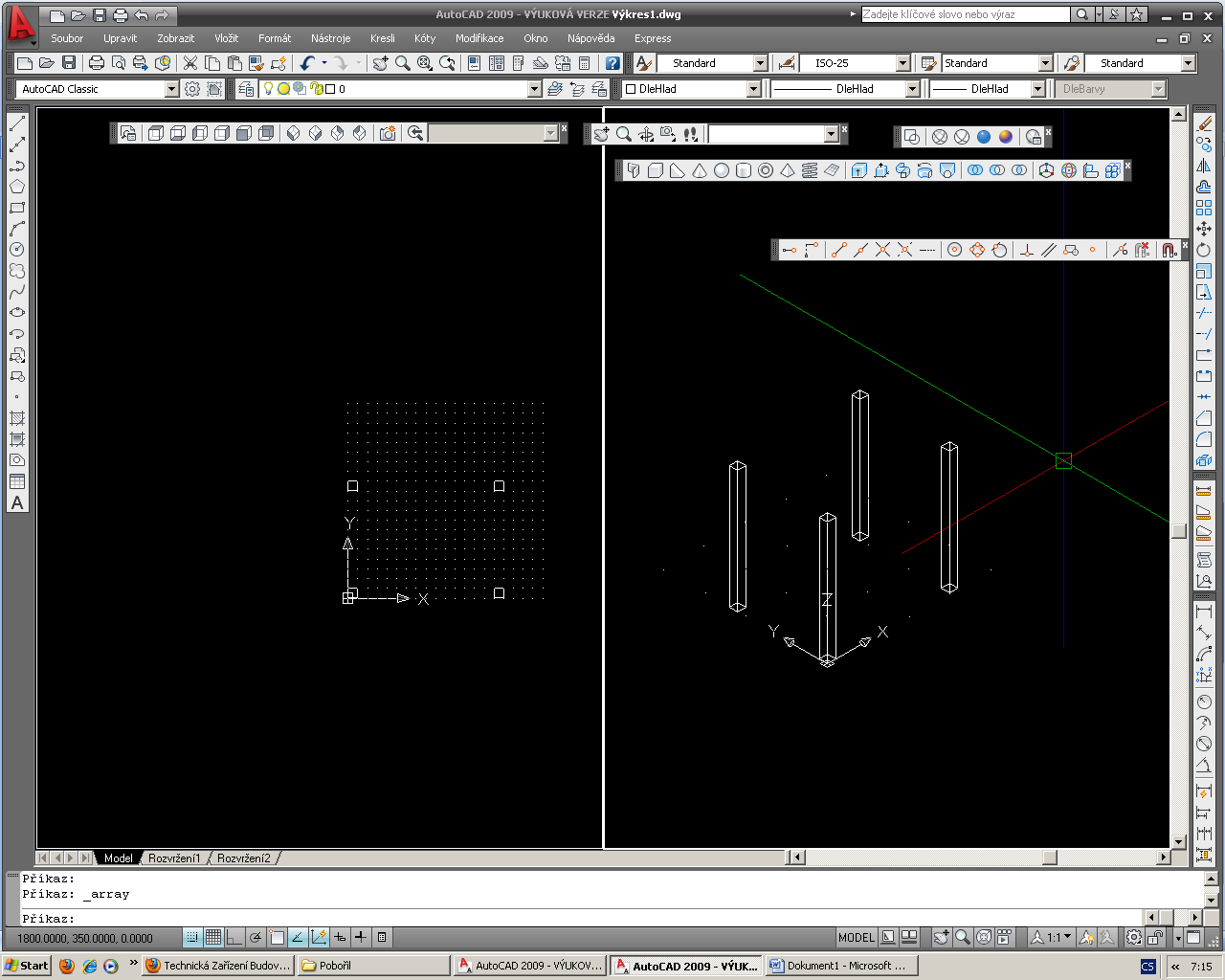 Posuň počátek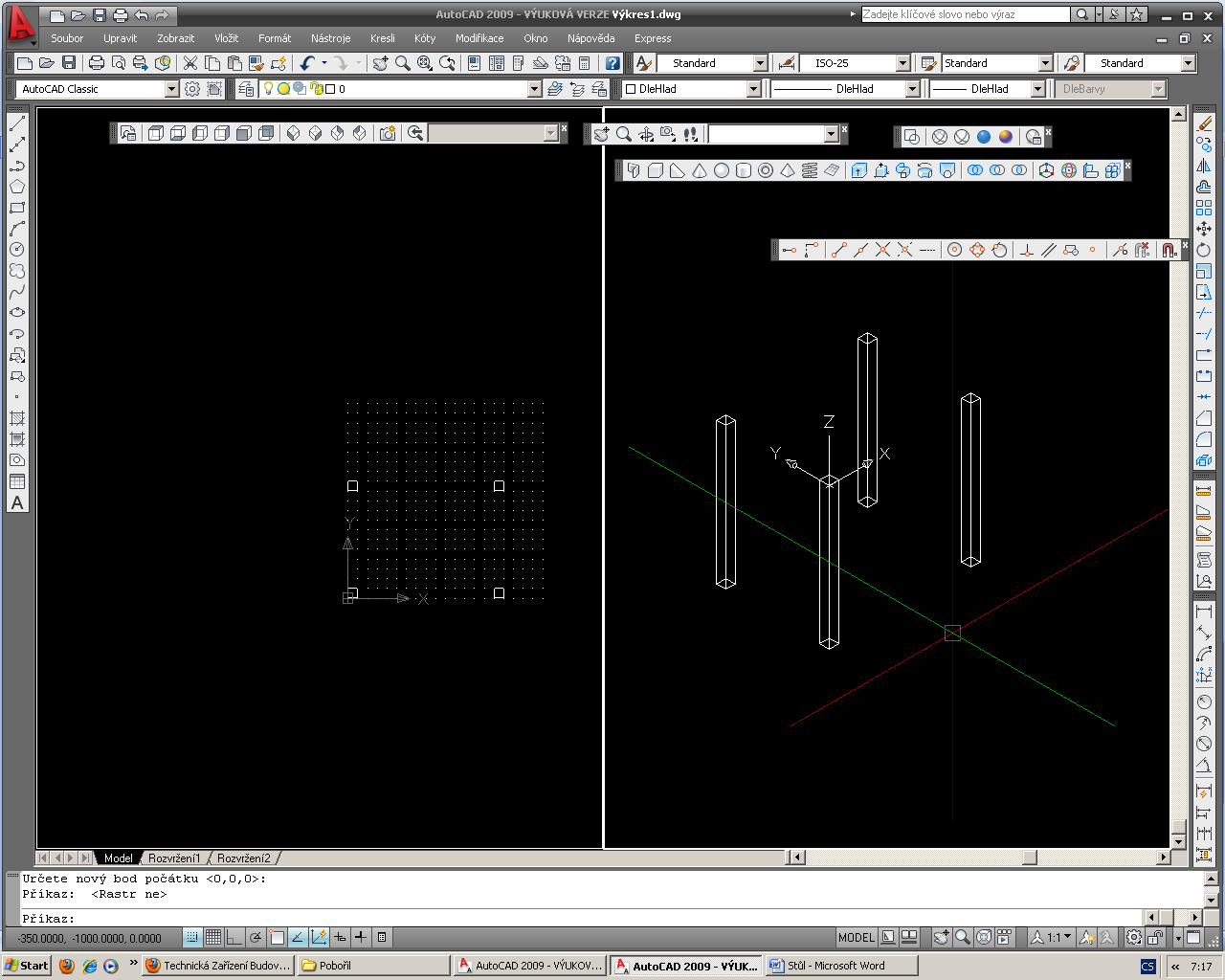 Nakresli desku:Kvádr – počátek: -50,-50,0Délka: 900Šířka: 700Výška: 25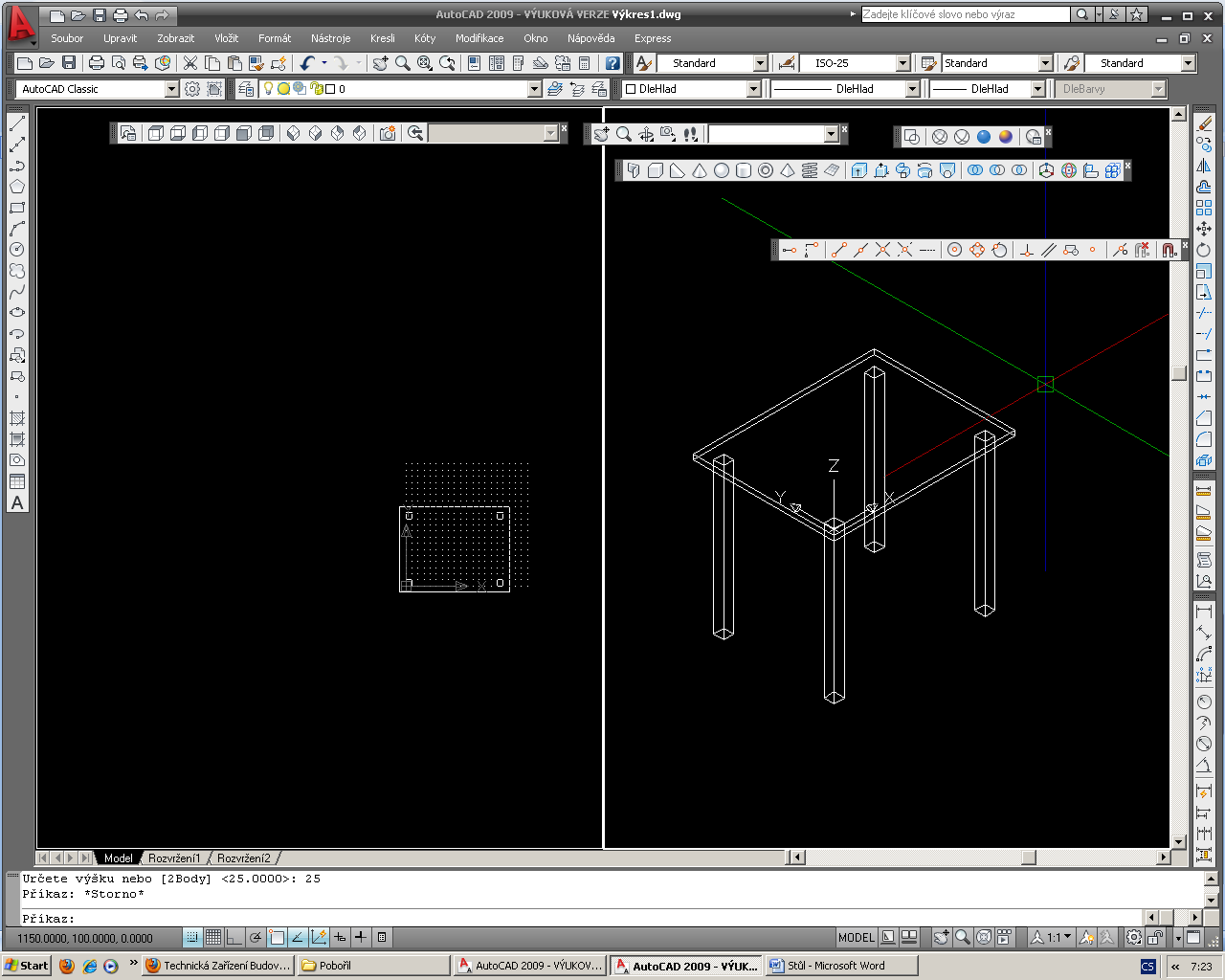 Barvy individuálně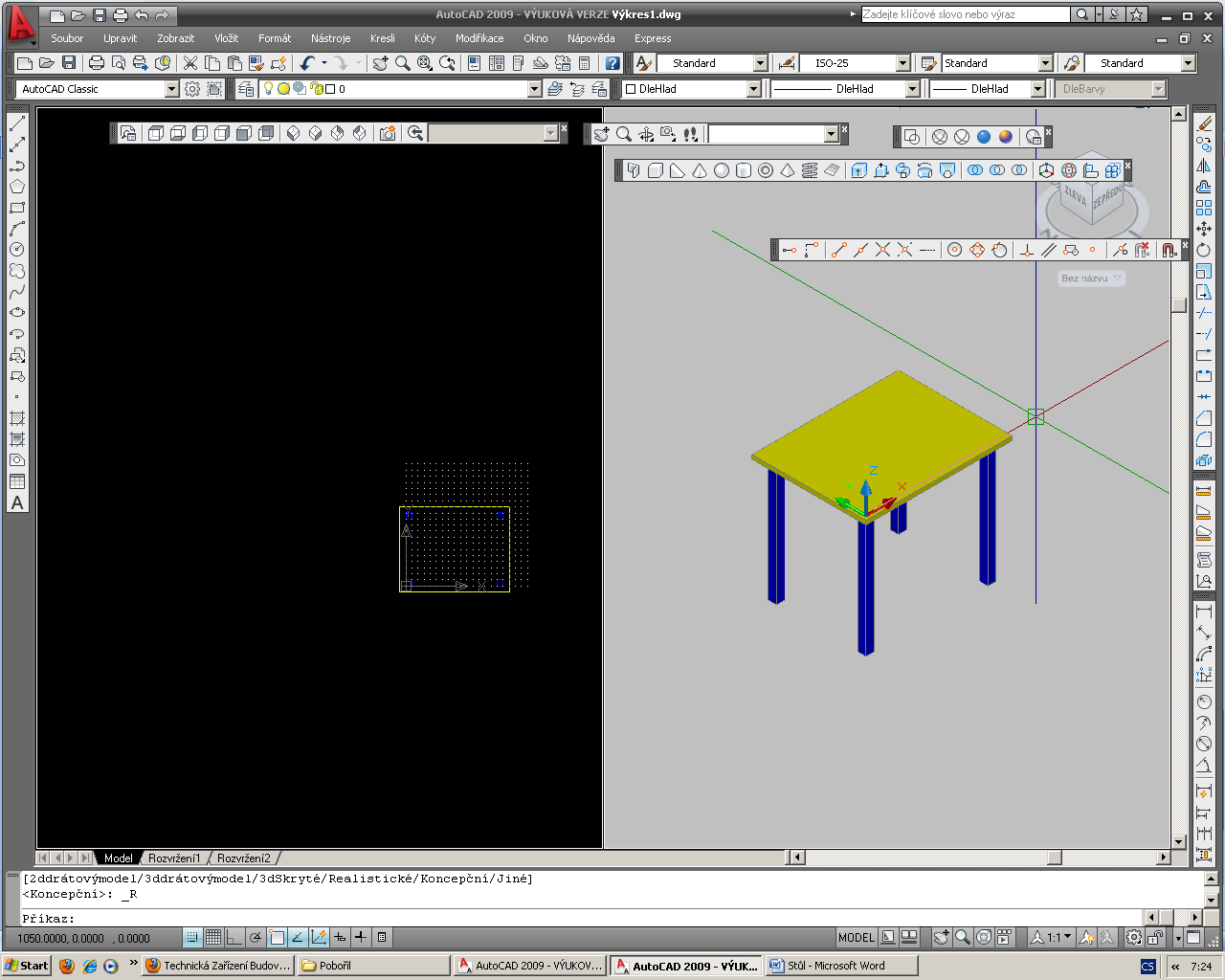 